  ******************************** По вопросампредоставления  образовательной субсидии на обучение по основной профессиональной образовательной программе высшего образования по направлению 44.03.01 Педагогическое образование, профиль "Начальное образование". студентам необходимо обратиться вдепартамент по делам коренных малочисленных народов Севера Ямало-Ненецкого автономного округа по адресу: ЯНАО, г. Салехард, ул. Гаврюшина, д.17, 629008Тел./факс 8 (34922) 4-00-71, 4-01-24e-mail: kmns@dkmns.yanao.ruПо вопросамвозмещения расходов на получение первого высшего образования (по заочной форме обучения), выплаты дополнительной социальной стипендии, возмещения оплаты проживания в общежитии (возмещения расходов по найму жилого помещения)студентам, проживающим по месту жительства в МО г. Салехард, необходимо обратиться вдепартамент по труду и социальной защите населения Администрации муниципального образования город Салехардпо адресу: 629008, Ямало-Ненецкий автономный округ, г. Салехард, ул. Матросова, д.36, каб. № 8телефоны 8 (34922)  5-21-41, доб. 222#,                                      5-21-41, доб. 206#,                                     5-21-41, доб. 215#.е-mail: dtszns@slh.yanao.ru          ********************************2023 годДепартамент по труду и социальной защите населения Администрации муниципального образования город СалехардПостановление Правительства Ямало-Ненецкого автономного округа от 26.09.2012    № 826-П «Об оказании социальной поддержки отдельным категориям граждан из числа коренных малочисленных народов Севера Ямало-Ненецкого автономного округа» ******************************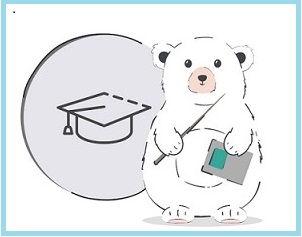          устанавливает порядок и условия:- возмещения расходов на получение первого высшего образования (по заочной форме обучения) лицам из числа коренных малочисленных народов Севера;- выплат дополнительной социальной стипендии и оплату проживания в общежитиях (возмещение расходов по найму жилого помещения) студентам из числа семей, ведущих традиционный образ жизни и (или) малоимущих семей коренных малочисленных народов Севера в Ямало-Ненецком автономном округе, обучающимся по имеющим государственную аккредитацию программам в образовательных организациях высшего образования; - предоставления субсидии на обучение студентам из числа коренных малочисленных народов Севера в Ямало-Ненецком автономном округе по основной профессиональной образовательной программе высшего образования по направлению 44.03.01 Педагогическое образование, профиль "Начальное образование".ВОЗМЕЩЕНИЕ РАСХОДОВНА ПОЛУЧЕНИЕ ПЕРВОГО ВЫСШЕГО ОБРАЗОВАНИЯ  (по заочной форме обучения)производится студентам, проживающим в Ямало-Ненецком автономном округе при одновременном соблюдении следующих условий:            * обучение по имеющим государственную аккредитацию программам в образовательных организациях высшего образования РФ по заочной форме;            * студент или родители студента либо один из родителей студента относятся к лицам из числа коренных малочисленных народов Севера;        *высшее образование получается впервые;               *успешная сдача промежуточной или итоговой аттестации;               *осуществление студентом трудовой деятельности в организациях, осуществляющих свою деятельность на территории автономного округа.            Размер возмещения расходов на получение первого высшего образования (по заочной форме обучения) за один учебный год определяется по фактическим затратам, но не может превышать     50 000 (пятьдесят тысяч) рублей.            Для возмещения расходов на получение первого высшего образования (по заочной форме обучения) студент в течение 30 календарных дней после успешной сдачи промежуточной (итоговой) аттестации должен представить в орган местного самоуправления по месту жительства в автономном округе необходимые документы и заявление.             ****************************************ДОПОЛНИТЕЛЬНАЯ СОЦИАЛЬНАЯСТИПЕНДИЯ, ОПЛАТА ПРОЖИВАНИЯ В ОБЩЕЖИТИИ (ВОЗМЕЩЕНИЕ РАСХОДОВ ПО НАЙМУ ЖИЛОГО ПОМЕЩЕНИЯ)устанавливаются студентам, проживающим в Ямало-Ненецком автономном округе,  при одновременном соблюдении следующих условий:            *обучение в образовательной организации высшего образования по имеющим государственную аккредитацию программам в образовательных организациях высшего образования РФ по очной форме обучения;            *студент или родители студента либо один из родителей студента относятся к лицам из числа коренных малочисленных народов Севера;           *семья студента относится к категории семей, ведущих традиционный образ жизни коренных малочисленных народов Севера (для студентов, семьи которых относятся к категории семей, ведущих традиционный образ жизни коренных малочисленных  народов Севера) (далее – ТОЖ КМНС);          *семья студента состоит на учете в органе социальной защиты населения в качестве малоимущей (для студентов, семьи которых являются малоимущими);         *успешная сдача студентом промежуточной или итоговой аттестации.    Выплата дополнительной социальной стипендии производится из расчета 4500 (четыре тысячи пятьсот) рублей в месяц на одного человека в течение учебного года.    Предельная сумма по оплате проживания в общежитии (возмещению расходов по найму жилого помещения) за учебный год составляет 24 000 (двадцать четыре тысячи) рублей на одного человека. Возмещение расходов по найму жилого помещения осуществляется по фактическим расходам за текущий учебный год, но не выше предельной суммы.       Заявления и документы, представленные студентом по результатам экзаменационных сессий в орган местного самоуправления по месту жительства в автономном округе, рассматриваются в следующие сроки:     * заявления поданные с 01 сентября по 31 января – в течение первых 5 рабочих дней февраля текущего года;     * заявления  поданные с 01 февраля по 31 августа - в течение первых 5 рабочих дней сентября текущего года.        ***************************************          Документы для возмещения расходов на получение первого высшего образования (по заочной форме обучения), выплаты дополнительной социальной стипендии, возмещения оплаты проживания в общежитии (возмещения расходов по найму жилого помещения) возможно представить: -    лично на бумажном носителе;- в электронном виде посредством направления сканированных копий документов (формат pdf) на адрес электронной почты органа местного самоуправления с одновременным приложением копии документа, подтверждающего факт и дату направления документов посредством почтовой связи.   Копии документов заверяются специалистом органа местного самоуправления на основании представленных оригиналов документов в момент их представления.  В случае направления копий документов посредством почтовой связи копии документов и заявление направляются заверенными в порядке, установленномзаконодательством РФ .                        ПЕРЕЧЕНЬ ДОКУМЕНТОВ       *документы могут быть представлены лично заявителем.     Наименование документаВозмещение расходов на получение первого высшего образования (по заочной форме обучения)Дополнительная социальная стипендияОплата проживания в общежитии (возмещение расходов по найму жилого помещенияЗаявление+++Документ (сведения), подтверждающий место жительства в  МО ЯНАОзапрашивает ОМСУ *запрашивает ОМСУ *запрашивает ОМСУ *Документ (сведения) об оплате за обучение за предыдущий семестр или текущий уч. год+--Сведения об отнесении студента к КМНС запрашивает ОМСУ в ФАДН РФ*(может быть  предоставлено св-во о рождении или иной документ лично студентом)запрашивает ОМСУ в ФАДН РФ*(может быть  предоставлено св-во о рождении или иной документ лично студентом)запрашивает ОМСУ в ФАДН РФ*(может быть  предоставлено св-во о рождении или иной документ лично студентом)Документ (сведения), из образовательной организации, подтверждающий обучение (очно или заочно), успешную сдачу промежуточной или итоговой  аттестации и аккредитацию программы обучениязапрашивает ОМСУ*запрашивает ОМСУ*запрашивает ОМСУ*Паспорт (все страницы)+++Документ  (сведения) о трудовой деятельности в соответствии с ТК РФзапрашивает ОМСУ*--Реквизиты банковского счета+++Документ-основание, подтверждающий изменение ФИО (при необходимости)+++Документы, подтверждающие оплату за проживание в общежитии (чеки, квитанции)--+Документ (сведения) о регистрации  права на имущество наймодателя (в случае найма)-- + Договор найма жилого помещения-- + Акт сдачи-приема жилого помещения  (в случае найма)--+  Документы, подтверждающие оплату найма жилого помещения в текущем учебном году (квитанция об оплате найма жилого помещения, чеки)--+справка о постановке семьи на учет в органе соцзащиты населения в качестве малоимущей, о ведении ТОЖ КМНС, ИНН, СНИЛСзапрашивает ОМСУ*запрашивает ОМСУ*запрашивает ОМСУ*